I/ Tình hình thị trường tháng 12/2023:Tổng quan thị trường:Thị trường Pakistan trong tháng 12/2023 nổi bật với sản xuất công nghiệp tăng, sản xuất nông nghiệp tăng, xuất khẩu tăng, nhập khẩu giảm. Đồng Rupi tăng giá nhẹ.Tháng 12/2023 sản xuất công nghiệp tăng 3,43 % so với cùng kỳ năm trước và tăng 15,69 % so với tháng 11/2023. Tháng 12/2023 đầu tư trực tiếp nước ngoài (FDI) đạt 211 triệu USD, tăng 61,1 % so với tháng 11/2023.  Dự trữ ngoại hối đạt 12,6 tỷ USD, tăng 9,6 %. Kiều hối đạt 2,4 tỷ USD, tăng 9,1 %. Lạm phát 29,7 %, tăng 1,71 %.Đồng rupi tăng giá 0,78 %. Tỷ giá USD/Rupi tháng 12/2023 là 1 USD = 283,29 ru-pi.Xuất khẩu tháng 12/2023 đạt 2,8 tỷ USD, tăng 22,6 % so với cùng kỳ năm trước. Từ tháng 7-12/2023 xuất khẩu đạt 15,3 tỷ USD, tăng 7,5 % so với cùng kỳ năm trước.Nhập khẩu tháng 12 đạt 4,6 tỷ USD, giảm 9,6 % so với cùng kỳ năm trước. Từ tháng 7-12/2023 nhập khẩu đạt 25,2 tỷ USD, giảm 14,7 % so với cùng kỳ năm trước.        Tháng 12/2023 xuất khẩu của Việt Nam sang Pakistan đạt 41.911.338 USD, tăng 79,6 % so với tháng trước. 12 tháng 2023 đạt 387 triệu USD, giảm 35,6 % so với cùng kỳ năm trước.	Tháng 12/2023 nhập khẩu của Việt Nam từ Pakistan đạt 50.620.703 USD, tăng 33,4 % so với tháng trước. 12 tháng 2023 đạt 319 triệu USD, tăng 5,3 % so với cùng kỳ năm trước.	 2) Chi tiết thị trường:Tháng 12/2023 sản xuất dệt may giảm 1,05 %, than và xăng dầu tăng 17,85 %, dược phẩm tăng 20,12 %, điện tử giảm 1,91, khoáng sản phi kim loại giảm 2,26 %, sắt thép giảm 0,38 %, thực phẩm tăng 6,77 %, phân bón tăng 4,65 %, giấy giảm 9,01%,  ô tô giảm 52,95 %, hóa chất tăng 2,62 %, cao su giảm 0,73, gỗ tăng 28,40, thuốc lá giảm 24,11,  thiết bị vận tải tăng 19,99 %.Sản xuất nông nghiệp đạt kết quả tốt. Diện tích gieo lúa mỳ đạt 9,2 triệu héc-ta vượt mức kế hoạch 9 triệu héc-ta. Lạm phát tăng lên 29,7 %.Từ tháng 7-12/2023 xuất khẩu nông sản đạt 3,48 tỷ USD, tăng 49,84 % so với cùng kỳ năm trước, trong đó xuất khẩu gạo đạt 2,571 nghìn tấn trị giá 1,64 tỷ USD tăng 48,35 % về lượng và tăng 76,53 % về trị giá; Xuất khẩu dệt may đạt 8,28 tỷ USD, giảm 4,97 %; Xuất khẩu dầu và than đạt 144 triệu USD, giảm 32,12 %; Xuất khẩu hàng công nghiệp đạt 2,01 tỷ USD, tăng 0,00 %.Từ tháng 7-12/2023 nhập khẩu lương thực thực phẩm đạt 3,96 tỷ USD, giảm 17,91 %; Nhập khẩu máy móc đạt 3,61 tỷ USD, tăng 11,45 %; Nhập khẩu phương tiện vận tải đạt 840 triệu USD, giảm 27,72 %; Nhập khẩu xăng dầu đạt 8 tỷ USD, giảm 13,78 %; Nhập khẩu dệt may đạt 1,3 tỷ USD, giảm 38,26 %; Nhập khẩu hóa chất đạt 4,24 tỷ USD, giảm 18,07 %; Nhập khẩu sắt thép kim loại mầu đạt 2,06 tỷ USD, giảm 13,32 %.Các mặt hàng xuất nhập khẩu Việt Nam-Pakistan 12 tháng 2023:II/ Cảnh báo phòng vệ thương mại, biến động thị trường, các thay đổi về chính sách kinh tế, thương mai:Hãng hàng không vận tải hàng hóa lớn nhất Trung Quốc SF Airlines mở đường bay nối tỉnh Hồ Bắc ở trung tâm Trung Quốc với thành phố Lahore của Pakistan với tần suất 3 chuyến/tuần. Đây là đường bay quốc tế thứ 11 của SF Airlines. Hiện có 4 hãng hàng không có chuyến bay thường xuyên hàng tuần kết nối Trung Quốc với các thành phố của Pakistan.Trao đổi hàng hóa giữa Pakistan và Afghanistan đã bị gián đoạn từ ngày 13/01/2024 sau khi Pakistan thay đổi chính sách visa buộc các lái xe người Afghanistan phải xin visa khi nhập cảnh Pakistan và chính quyền Taliban của Afghanistan cũng trả đũa tương tự. Cửa khẩu trao đổi hàng hóa lớn nhất giữa 2 nước Torkham đã bị đóng cửa. Tiếp theo đó là cửa khẩu Kharlaachi. Sự gián đoạn trao đổi hàng hóa giữa Pakistan và Afghanistan chắc chắn sẽ ảnh hưởng đến hàng xuất khẩu của Việt Nam sang Afghanistan quá cảnh Pakistan.Pakistan sẽ phải trả nợ 27,47 tỷ USD trong năm 2024. Khoản tiền này vượt quá khả năng trả nợ của Pakistan, vì vậy gần như chắc chắn buộc Pakistan phải đàm phán với các chủ nợ xin hoãn, giãn nợ và vay khẩn cấp của Quỹ tiền tệ quốc tế (IMF) để trả nợ nếu không muốn bị vỡ nợ quốc gia.III/ Dự báo tình hình thị trường tháng 2/2024:	Sản xuất công nghiệp tăng, sản xuất nông nghiệp tăng. Xuất khẩu tăng, nhập khẩu giảm. Đồng rupi mất giá.IV/ Thông báo:	1/ Tìm người bán:Nhu cầu:METHYL IONONE ISO E SUPER LYRALHELIONALHEDIONE POLY SANTOLĐịa chỉ liên hệ:ZAKI INDUSTRIAL CORPORATIONAddress: 196-C, Block-2, P.E.C.H.S., Karachi-75400, PakistanTel.: +92 21 3439 8691-93Fax: +92 21 3439 8694E-mail: shamoon_zaki@yahoo.com;shazak@cyber.net.pkContact: Mr. Shamoon Zaki-DirectorCell: +92 345 82311002/ Tìm người mua:Sản phẩm:  Địa chỉ liên hệ:VI/ Thông tin chuyên đề:Thị trường chè Pakistan năm 2022:Tháng1/2024STTMặt hàngVNXK(USD)STTMặt hàngVNNK(USD)1Chè80.354.2761Vải các loại49.196.528         2Xơ, sợi dệt các loại47.938.0172Nguyên phụ liệu dệt, may, da, giày28.812.8933Hạt tiêu13.910.1223Xơ, sợi dệt các loại8.359.4614Sắt thép các loại29.894.936                          4Dược phẩm13.074.0235Hàng thủy sản6.425.0265Bông các loại22.548.0576Cao su9.858.4606Hàng hóa khác196.788.2027Hạt điều12.175.9188Sắn và các sản phẩm từ sắn313.8869Sản phẩm hóa chất10.254.75510Sản phẩm sắt thép678.28411Điện thoại và linh kiện68.118.92612Máy móc thiết bị12.859.19313Phương tiện vận tải6.499.88014Hàng hóa khác87.315.688Tổng cộng:386.597.367            Tổng cộng:318.779.164Exporting CountryValueQuantity (kg)Total$ 640,478,081252,110,289Black TeaTotal$626,585,683245,617,184Kenya$528,959,686194,673,000Uganda$29,612,41017,788,430Rwanda$32,902,32611,813,980Viet Nam$7,512,3855,759,800United Rep. of Tanzania$9,007,7865,106,250China$3,624,8653,477,360Burundi$6,942,4142,910,515Malawi$5,543,6862,838,720Indonesia$2,319,7481,158,403Green TeaTotal$13,892,3986,493,105Viet Nam$11,213,7875,295,650China$2,134,9631,012,070Indonesia$220,730101,801Bangladesh$174,06647,806Sri Lanka$121,68924,618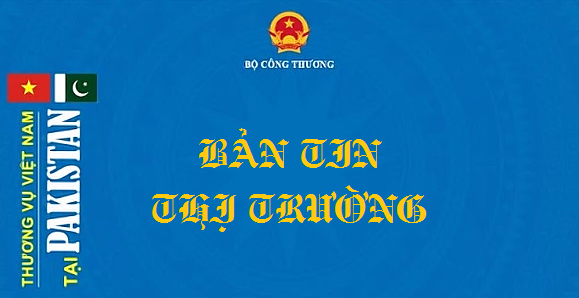 